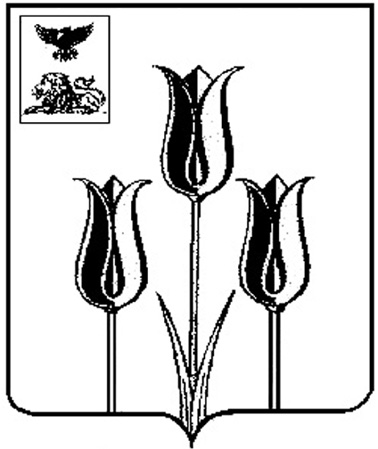 РОССИЙСКАЯ ФЕДЕРАЦИЯР А С П О Р Я Ж Е Н И ЕГЛАВЫ АДМИНИСТРАЦИИМУНИЦИПАЛЬНОГО РАЙОНА «ВОЛОКОНОВСКИЙ РАЙОН»БЕЛГОРОДСКОЙ ОБЛАСТИ____________________________201__  г.                                                                     № ______________О внесении изменений в распоряжение главы администрации Волоконовского района от 06 июня 2012 года № 584 В целях создания механизма принятия управленческих решений в органах местного самоуправления Волоконовского района на основе технологии народной экспертизы, реализуемой в рамках проекта «Формирование региональной модели государственного управления посредством народной экспертизы»:внести следующие изменения в Положение об экспертной комиссии по рассмотрению проектов при главе администрации муниципального района «Волоконовский район», утвержденное в подпункте 2.2 пункта 2   распоряжения главы администрации Волоконовского района от 06 июня 2012 года № 584 «О создании экспертной комиссии по рассмотрению проектов»:- пункт 1.1 раздела 1  слова «в соответствии с постановлением главы администрации Волоконовского района от 24 мая 2012 года № 233 «Об утверждении Положения об управлении проектами в муниципальном районе «Волоконовский район» заменить словами «в соответствии с постановлением главы администрации Волоконовского района от 26 декабря 2012 года № 582 «Об утверждении Положения об управлении проектами в органах местного самоуправления Волоконовского района и идей, выдвинутых гражданами и получивших одобрение экспертов в ходе предварительного обсуждения»;- абзац первый пункта 2.1 раздела 2 после слов «и задачами Комиссии» дополнить словами «при рассмотрении проектов», далее по тексту;- раздел 2 дополнить пунктом 2.2 следующего содержания:«2.2. Основными целями и задачами Комиссии при рассмотрении идей являются:- оценка актуальности идеи и возможности ее реализации с учетом особенностей района;- оценка социально-экономической значимости ожидаемых результатов для района;- оценка востребованности ожидаемых результатов;- оценка необходимых финансовых, материальных и человеческих ресурсов, требуемых для реализации;- анализ рисков и оценка вероятности реализации;- принятие решений о целесообразности реализации идей, получивших одобрение экспертов на on-line ресурсах, реализующих технологию народной экспертизы»;- абзац второй пункта 4.1 раздела 4 после слов «и реализации проектов» дополнить словами «и идей», далее по тексту;- абзац четвертый пункта 4.1 раздела 4 после слов «и прогнозы реализации проектов» дополнить словами «и идей», далее по тексту;- абзац первый пункта 5.4 раздела 5 изложить в следующей редакции:«Проект вносится секретарем Комиссии в повестку заседания на основании наличия презентационного материала, подготовленного в соответствии с формами и методическими рекомендациями по оформлению, разработанными департаментом кадровой политики области»;- дополнить пункт 5.4 раздела 5 абзацами вторым – третьим следующего содержания:«Идея вносится секретарем Комиссии в повестку заседания на основании наличия информационного материала, соответствующего требованиям пункта 6.3 настоящего Положения об экспертной комиссии по рассмотрению проектов при главе администрации муниципального района «Волоконовский район».Исходя из цели, ожидаемых результатов и блоков работ проекта на заседание Комиссии в обязательном порядке приглашаются специалисты, курирующие соответствующие направления»;- дополнить Положение об экспертной комиссии по рассмотрению проектов при главе администрации муниципального района «Волоконовский район» разделом 6 следующего содержания:«6. Оценка целесообразности реализации идеи6.1. Идея, получившая одобрение экспертов на on-line ресурсе, реализующем технологию народной экспертизы, по предложению департамента кадровой политики области в течение пяти рабочих дней со дня получения итоговой оценки экспертами вносится в план работы Комиссии.Совместно с идеей департаментом кадровой политики области направляется перечень внешних экспертов, участвовавших в обсуждении данной идеи на on-line ресурсе, реализующем технологию народной экспертизы.6.2. Исходя из названия идеи и ожидаемых результатов ее реализации в администрации муниципального района «Волоконовский район», при которой создана Комиссия, из числа сотрудников, в обязанности которых входит курирование соответствующих вопросов, в течение трех рабочих дней со дня поступления идеи назначается ответственный за подготовку и представление идеи на Комиссии (далее – ответственный).6.3. Ответственный совместно с автором идеи в течение пяти рабочих дней со дня назначения ответственным подготавливает информационный материал для представления идеи на заседании Комиссии. Информационный материал включает следующие сведения об идее:- название;- краткие сведения об ее авторе (ФИО, образование, место работы);- рейтинг идеи на on-line ресурсе, количество положительных и отрицательных голосов;- территория реализации;- сфера применения;- проблема, на решение которой направлена идея;- описание идеи;- ожидаемый результат от реализации идеи;- основные положительные и отрицательные комментарии экспертов и пользователей, выдвинутые в ходе обсуждения идеи на on-line ресурсе;- итоговая оценка идеи экспертами.Ответственным подготавливается информация о существующей практике (при наличии) решения проблемы, на которую направлена идея.6.4. На заседание Комиссии в обязательном порядке приглашаются внешние эксперты.6.5. Члены Комиссии на основании представленной информации об идее после предварительного обсуждения ее совместно с внешними экспертами проводят оценку ее реализации путем заполнения соответствующего оценочного листа на заседании Комиссии. Форма оценочного листа прилагается.6.6. В соответствии с пунктом 5.5 настоящего Положения  об экспертной комиссии по рассмотрению проектов при главе администрации муниципального района «Волоконовский район», по итогам подсчета голосов участников заседания Комиссией принимается одно из следующих решений:- реализация идеи целесообразна в форме проекта;- реализация идеи целесообразна в рамках текущей деятельности органа местного самоуправления Волоконовского района;- реализация идеи нецелесообразна.При одинаковом количестве положительных и отрицательных голосов окончательное решение принимается председателем Комиссии.6.7. Решение Комиссии оформляется протоколом. В случае решения экспертной комиссии о целесообразности реализации идеи в протоколе приводится соответствующее обоснование. Копия протокола направляется в департамент кадровой политики области в течение двух рабочих дней со дня его утверждения.6.8. Решение Комиссии о целесообразности реализации идеи в форме проекта является основанием ее регистрации в ПУВП РИАС с последующей реализацией в соответствии с постановлением главы администрации Волоконовского района от 26 декабря 2012 года № 582 «Об утверждении Положения об управлении проектами в органах местного самоуправления Волоконовского района»;- дополнить Положение об экспертной комиссии по рассмотрению проектов при главе администрации муниципального района «Волоконовский район» приложением в редакции согласно приложению к настоящему распоряжению.Глава администрации района                                                     С. БикетовПриложениек распоряжению главы администрации района от ___________________ 2013г.№ _______Приложение к Положению об экспертной комиссии по рассмотрению проектов при главе администрациимуниципального района«Волоконовский район»Лист оценки целесообразности реализации идеи                         «___»___________20___г.Фамилия, имя и отчество члена экспертной комиссии по рассмотрению проектов при главе администрации муниципального района «Волоконовский район»:____________________________________________________________Наименование идеи:____________________________________________________________________________________________________________________Автор идеи:__________________________________________________________1. Оценка целесообразности реализации идеи:2. Оценка целесообразности реализации идеи в форме проекта:Решение:        Актуальность, своевременность идеи        Актуальность, своевременность идеи        Инновационность, новизна идеи        Социальная значимость или экономическая эффективность (в том                              числе бюджетная эффективность и инвестиционная привлекательность)        Реализуемость (в том числе возможность реализации с учетом особенностей региона)        Масштабность        Комплексность (включает различные элементы и компоненты проблемы)        Ожидаемые результаты идеи не являются результатами планируемых или реализуемых мероприятий, проектов            Ожидаемые результаты уникальны        Ожидаемые результаты уникальны        Ожидаемые результаты с заявленными требованиями нельзя достичь в ходе текущей деятельности        Реализация идеи имеет сложность, требующую тщательного планирования и контроля реализации        Имеются высокие риски реализации        Реализация идеи требует межведомственного взаимодействия или участия двух и более районов, городских округов        Реализация идеи ограничивается временными рамками        Реализация идеи в форме проекта принесет дополнительные эффекты (экономию ресурсов, повышение результативности работ и т.д.)    Итого по разделу 1:из 7Итого по разделу 2: из 7        Реализация целесообразна (количество ответов по разделу 1 равно 4 или больше 4)        Реализация целесообразна (количество ответов по разделу 1 равно 4 или больше 4)        - в форме проекта (количество ответов по разделу 2 равно 4 илибольше 4)         - в рамках текущей деятельности (количество ответов по разделу 2 равно 3 или меньше 3)        Реализация нецелесообразна (количество ответов по разделу 1 равно 3 или меньше 3)